Pomyśl i pokoloruj:- pojazdy na niebiesko-zwierzęta na zielono-meble na czerwono- budynki na żółto 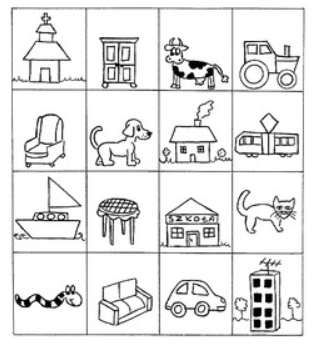 